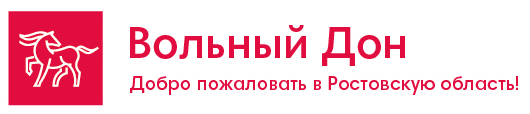              Уроки Донской истории 1941-1945 гг.Ростов-на-Дону – «Самбекские высоты» - «Донской военно-исторический музей» х. Недвиговка - Маяк х. Мержаново.3 дня/2 ночиСтоимость программы тура на 1 чел. в рублях:На другое количество человек производится перерасчет.Программа тура:Менеджер: Аржанова Дарья (863)269-88-89, 244-15-63;   E-mail: radugaavto@aaanet.ruв стоимость программы тура включенов стоимость программы тура не включеноПроживание в отеле -2 ночиПитание 2 завтрака, 3 обедаВходные билеты в музеиУслуги музейных экскурсоводовУслуги экскурсовода туроператораТранспортные услуги по всему маршрутуТрансфер –ж/д вокзал-отель- ж/д вокзал Урок исторической памяти «Сколько стоит подвиг»Обзорная экскурсия по Ростову-на-Дону, Экскурсия в музее «Россия-моя история» - «От великих потрясений к Великой Победе»Экскурсия в х. Мержаново - к МаякуЭкскурсия в Донской военно-исторический музей х. Недвиговка.Питание, не входящее в стоимость программы тура;Личные расходы.Стрельба из лука -300 руб.Катание на танке - 500 руб.Возможен заезд на транспорте заказчика, стоимость программы тура пересчитывается.Стоимость доп. услуг дана ориентировочно, возможны незначительные изменения стоимости.отель10+115+130+340+4отель «Старый Ростов» 3*с удобствами, -центр город1530012990нетнетМаринс парк отель-Ростов3* с удобствами, центр города166801433013580128201 деньМы рады приветствовать гостей на Донской земле! И надеемся, что за эти три дня вы не только увидите много нового, но и зарядитесь энергией южного города и казачьих станиц!  Наш гид встретит вас в зале ожидания ж/д вокзала с табличкой «В гости к донским казакам» (встреча до 10-00). Так как наше путешествие в основном будет проходить на автобусе, мы заботимся о том, чтобы гостям было максимально комфортно. Наши автобусы не старше 10 лет, с мягкими откидывающимися сидениями, оснащены системой кондиционирования.Встреча группы на вокзале. (при заезде группы до 10 часов- завтрак в кафе, стоимость от 300 руб.).Обзорная автобусно -пешеходная экскурсия по памятным местам Ростова-на-Дону, связанным с Великой Отечественной Войной. (3 часа). За годы Великой Отечественной войны Ростов-на-Дону дважды был захвачен фашистами. Красавец–город практически полностью был разрушен. В руины превратилась 85% зданий, из населения города в живых остались меньше 1/3.Экскурсия пройдет по центральным улицам города, хранящим память о героях и о событиях тех лет. Ребята посетят площади и скверы, на которых установлены мемориальные комплексы, увидят стелу «Воинам за освобождение города от немецко-фашистских захватчиков» на главной площади нашего города, памятники героям войны, среди которых есть и дети. И обязательно посетим мемориальный комплекс «Памяти жертв фашизму» в Змиёвской балке, где было расстреляно более 18 тысяч ростовчан еврейского происхождения.Обед в кафе города.Далее нас ждет экскурсия в интерактивный музей - «Россия-моя история» и посещение выставки «От великих потрясений к Великой Победе» (1917-1945 годы). Во время экскурсии ребята услышат рассказ о двух Мировых войнах и трех революциях, произошедших в России за этот период. Узнают, как проходила ломка вековых устоев, о массовых репрессиях, жестоких социальных экспериментах, и в то же время об эпохе великих надежд, энтузиазма и великих открытий.Трансфер в отель. Размещение.Работа транспорта 7 часов.2 деньЗавтрак в отеле. Сегодня мы посетим один из лучших музеев Ростовской области-Народный военно-исторический комплекс «Самбекские высоты, который был открыт в августе 2020 года и посвящен героическому прорыву немецкой линии обороны Миус-Фронта. В новом комплексе на Самбекских высотах расположен музей с 11 выставочными залами и обширная экспозиция под открытым небом. Ребят ждет обзорная экскурсия по комплексу, во время которой они увидят:мемориал «Памяти павших героев», мемориал-памятник «Самбекские высоты», мемориал Славы «Героям прорыва Миус-фронта и Освобождения г. Таганрога»экспозицию военной техники времен Великой Отечественнойстелу «Журавли», блиндажи с окопами, «Реку жизни», памятник советскому солдату-победителю и еще многое другое…Обязательно посетим экспозиции музея «Дон в Великой Отечественной войне 1941-1945 г». Здесь можно увидеть уникальные документы, фотографии, вещественные памятники, собранные на территории Ростовской области и переданные участниками поисковых отрядов и общественных объединений, жителями городов, районов и сел.  И конечно же побываем на интерактивной площадке «Прорыв», где представлена боевая техника периода Великой Отечественной войны и образцы фортификационных сооружений.Возвращение в Ростов-на-Дону. Поздний обед. Работа транспорта 7 часов.х. Недвиговка- х. Мержаново.Завтрак в отеле.09-00 Отправление из Ростова-на-Дону в х. Недвиговка (37 км., в пути 45 минут). Посещение Донского Военно-исторического музея. Наша экскурсия познакомит детей с малоизвестными страницами истории Великой Отечественной войны. Всего в 30 км. от Ростова-на-Дону, которое получило название «Миус- Фронт», шли ожесточенные бои советских войск с немецко-фашистскими захватчиками. Они продолжались с декабря 1941 года по июль 1942 года, а потом с февраля по август 1943 года. Сегодня в хуторе Недвиговка создан музейный комплекс, который включает собрание военной техники под открытым небом и большую экспозицию оружия, документов, военной амуниции и инвентаря. Эта экскурсия носит интерактивный характер, поскольку здесь можно взять в руки любое оружие, покататься на танке или на другой технике военных времен. Это всегда интересно, как взрослым, так и детям. Здесь есть уникальные и редкие экземпляры, вся техника на ходу и регулярно принимает участие в киносъёмках и массовых мероприятиях; ребята увидят бронетехнику, артиллерийские системы, предметы быта и униформы СССР и Германии. Дети узнают, что Донской военно-исторический музей каждый год принимает активное участие в фестивалях, реконструкциях различных исторических событий, парадах. Переезд в х. Мержаново (23 км., в пути 30 минут) к Маяку, где снимался художественный фильм «Смотритель Маяка», рассказывающий о герое-разведчике Арсении Седове, который предотвратил диверсию в Крыму.  При подборе места съемок обратили внимание, что это место очень напоминает Крым, поэтому было решено, именно здесь возвести декорации к фильму, а после съемок фильма их оставили, поскольку они очень понравились местным жителям. Позже сюда потянулись туристы из разных уголков Ростовской области и России.  Главной достопримечательностью этого побережья является узкая полоска пляжа, украшенная крупными и мелкими обломками причудливого известняка с нависающими над побережьем красными глиняными горами. Здесь можно сделать прекрасные фотографии. А еще отдохнуть, подышать морским воздухом, насладиться красивыми видами, проникнуться атмосферой ХХ века- именно об этом периоде рассказывает сериал. Это место живописно в любое время года.Отправление в Ростов-на-Дону.Прибытие в 17-00.Работа транспорта 8 часов.